 Cookies recipe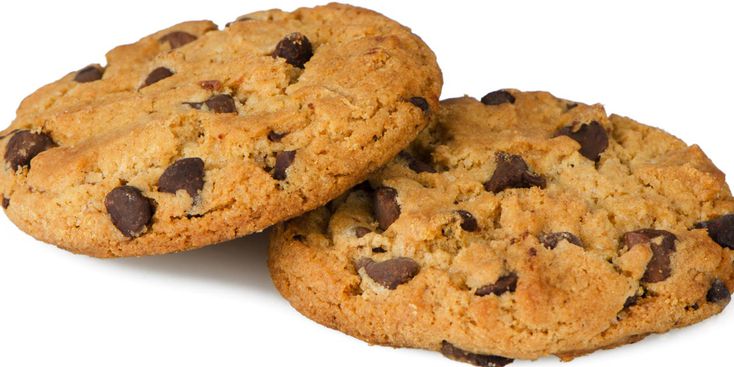 Ingredients : 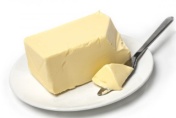   80 g of butter 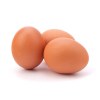 1 egg 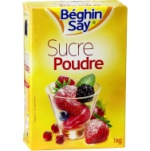 85 g of sugar 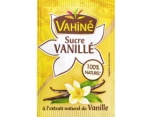 1 vanilla sugar sachet 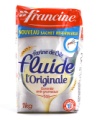 150 g of flour 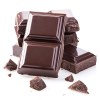 100 g of dark chocolate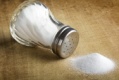 1 pinch of salt  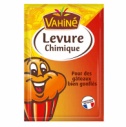 1 raising powder sachet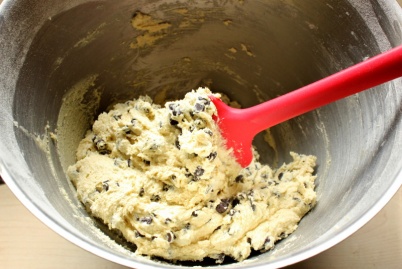 Steps :Wash your hands ! Cut the chocolate into chunksPut the butter in a bowl, add the sugar, the eggs and the vanilla sugar. Mix with your hands.Add the flour, the raising powder and the salt.Add the chocolate chunks. Mix again.Make little balls with the dough and put them on the grid. Make them flat with the back of the spoon.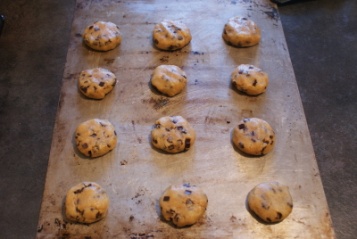 Put in the oven for 10 minutes, 180°.